                              РОССИЙСКАЯ ФЕДЕРАЦИЯ           СОВЕТ ДЕПУТАТОВ СЕЛЬСКОГО ПОСЕЛЕНИЯ                            БОГОРОДИЦКИЙ СЕЛЬСОВЕТ              Добринского муниципального района Липецкой области60-сессия V созыва                                       Р Е Ш Е Н И Е14.12.2018г.                 ж.д.ст.Плавица                     №160-рс О внесении изменений в решение Совета депутатов сельского поселения Богородицкий сельсовет Добринского района Липецкой области  №157-рс от 16.11.2018г. «О внесении изменений в Положение «О   порядке определения размера   арендной платы, о порядке, условиях и сроках её внесения за использование земельных участков, находящихся в муниципальной собственности сельского поселения Богородицкий  сельсовет Добринского муниципального района Липецкой области, и об установлении ставок арендной платы за использование земельных участков, находящихся в муниципальной собственности сельского поселения Богородицкий  сельсовет Добринского муниципального района Липецкой области»       Рассмотрев обращение администрации сельского поселения Богородицкий сельсовет Добринского муниципального района о внесении изменений в решение Совета депутатов сельского поселения Богородицкий сельсовет Добринского района Липецкой области № 140-рс от 16.10.2018г. «О внесении изменений в Положение «О   порядке определения размера   арендной платы, о порядке, условиях и сроках её внесения за использование земельных участков, находящихся в муниципальной собственности сельского поселения Богородицкий сельсовет Добринского муниципального района Липецкой области, и об установлении ставок арендной платы за использование земельных участков, находящихся в муниципальной собственности сельского поселения Богородицкий сельсовет Добринского муниципального района Липецкой области», руководствуясь  Уставом сельского поселения Богородицкий сельсовет  и учитывая  решение постоянной комиссии по правовым вопросам, местному самоуправлению и работе с депутатами, Совет депутатов сельского поселения Богородицкий сельсовет  РЕШИЛ:1.Принять изменения  в решение Совета депутатов сельского поселения Богородицкий сельсовет Добринского района Липецкой области  №157-рс от 16.11.2018г. «О внесении изменений в Положение «О   порядке определения размера   арендной платы, о порядке, условиях и сроках её внесения за использование земельных участков, находящихся в муниципальной собственности сельского поселения Богородицкий сельсовет Добринского муниципального района Липецкой области, и об установлении ставок арендной платы за использование земельных участков, находящихся в муниципальной собственности сельского поселения Богородицкий сельсовет Добринского муниципального района Липецкой области».  (прилагаются).2.Направить указанный нормативный правовой акт главе сельского поселения Богородицкий сельсовет для подписания и официального обнародования.3.Настоящее решение вступает в силу со дня его официального обнародования.  Председатель Совета депутатовсельского поселения Богородицкий сельсовет                                      А.И. Овчинников  Приняты                                                                            решением Совета депутатовсельского поселенияБогородицкий сельсовет                                                                                    от 14.12.2018 г.  №160-рсИЗМЕНЕНИЯв решение Совета депутатов сельского поселения Богородицкий  сельсовет Добринского района Липецкой области №157-рс от 16.11.2018г. «О внесении изменений в Положение «О   порядке определения размера   арендной платы, о порядке, условиях и сроках её внесения за использование земельных участков, находящихся в муниципальной собственности сельского поселения Богородицкий   сельсовет Добринского муниципального района Липецкой области, и об установлении ставок арендной платы за использование земельных участков, находящихся в муниципальной собственности сельского поселения Богородицкий  сельсовет Добринского муниципального района Липецкой области»1.Внести в решение Совета депутатов сельского поселения Богородицкий сельсовет Добринского района Липецкой области №157-рс от 16.11.2018г. «О внесении изменений в Положение «О   порядке определения размера   арендной платы, о порядке, условиях и сроках её внесения за использование земельных участков, находящихся в муниципальной собственности сельского поселения Богородицкий сельсовет Добринского муниципального района Липецкой области, и об установлении ставок арендной платы за использование земельных участков, находящихся в муниципальной собственности сельского поселения Богородицкий сельсовет Добринского муниципального района Липецкой области», следующие изменения: - решение Совета депутатов сельского поселения Богородицкий сельсовет Добринского района Липецкой области №157-рс от 16.11.2018г. «О внесении изменений в Положение «О   порядке определения размера   арендной платы, о порядке, условиях и сроках её внесения за использование земельных участков, находящихся в муниципальной собственности сельского поселения Богородицкий сельсовет Добринского муниципального района Липецкой области, и об установлении ставок арендной платы за использование земельных участков, находящихся в муниципальной собственности сельского поселения Богородицкий сельсовет Добринского муниципального района Липецкой области»дополнить п.4 следующего содержания:«4. Действие положений п.3.1.  Раздела 3 Положения «О   порядке определения размера   арендной платы, о порядке, условиях и сроках её внесения за использование земельных участков, находящихся в муниципальной собственности сельского поселения Богородицкий сельсовет Добринского муниципального района Липецкой области, и об установлении ставок арендной платы за использование земельных участков, находящихся в муниципальной собственности сельского поселения Богородицкий сельсовет Добринского муниципального района Липецкой области»  (в редакции настоящего решения) распространяются на регулируемые правоотношения, начиная с 01.07.2018года.Глава сельского поселения Богородицкий сельсовет                                 А.И. Овчинников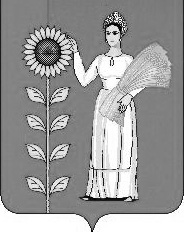 